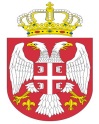  Република СрбијаАутономна Покрајина Војводина							ОПШТИНСКА УПРАВА ОПШТИНЕ ОЏАЦИ       			Одељење за урбанизам, стамбено-комуналне иимовинско-правне послове   		Број: ROP-ODZ-20169-CPI-2/2022Заводни број: 351-720/2022-01Дана: 30.11.2022. године      О Џ А Ц ИОдељење за урбанизам, стамбено-комуналне и имовинско-правне послове, поступајући по захтеву инвеститора Општина Оџаци, улица Кнез Михајлова бр. 24, Оџаци, за издавање грађевинске дозволе, на основу члана 8ђ. и 134. Закона о планирању и изградњи („Сл.гласник РС“,број 72/09, 81/09-испр., 24/2011, 121/2012, 42/2013- одлука УС, 50/2013- одлука УС, 98/2013-одлука УС, 132/2014, 145/14, 83/18, 31/19, 37/19 др закон, 9/20 и 52/21), члана 16. и 17. Правилника о спровођењу поступка обједињене процедуре електронским путем („Сл.гласник РС“, бр. 68/19), члана 81. став 1. тачка 3. Статута општине Оџаци („Сл. лист општине Оџаци“, број 2/19), члана 11. став 2. Одлуке о организацији Општинске управе општине Оџаци („Службени лист општине Оџаци“, број 11/22), Решења број 03-19-10-2/2021-02 од 25.01.2021. године и члана 136. Закона о општем управном поступку („Службени гласник РС“, број 18/2016 и 95/18 аутентично тумачење), доноси:Р Е Ш Е Њ Е О ГРАЂЕВИНСКОЈ ДОЗВОЛИИздаје се инвеститору, Општина Оџаци, улица Кнез Михајлова бр. 24, Оџаци, грађевинска дозвола за реконструкцију објекта културе (објекат број 1) на катастарској парцели 2069 к.о. Оџаци и реконструкцију и доградњу објекта број 4 на катастарској парцели број 2068 к.о. Оџаци са прикључцима на комуналну инфраструктуру (гас, електроинсталација, водовод).Објекат је категорије В, класификационе ознаке 126102.Укупна БРГП објекта број 1 је 317,87 m², укупна бруто изграђена површина 317,87 m², укупна нето површина је 263,8 m².Укупна БРГП објекта број 4 је 47,20 m², укупна бруто изграђена површина 47,20 m², укупна нето површина је 37,52 m².Предрачунска вредност радова износи 55.798.303,45 динара.Саставни део овог Решења чине: Локацијски услови број ROP-ODZ-20169-LOC-1/2022 од 26.09.2022. године;Извод из пројекта за грађевинску дозволу са главном свеском израђеном од стране „Домус инжењеринг“ доо Јагодина, под бројем ПГД 15/22-2 септембар 2022. године, одговорно лице пројектанта Слободан Мијатовић, главни пројектант Слободан Мијатовић, дипл.инж.арх. са лиценцом број 300 8904 04, са извештајем о техничкој контроли пројекта бр. 01-08/22 новембар 2022. године ; Пројекат за грађевинску дозволу израђен од стране стране „Домус инжењеринг“ доо Јагодина, под бројем ПГД 15/22-2 септембар 2022. године, одговорно лице пројектанта Слободан Мијатовић, главни пројектант Слободан Мијатовић, дипл.инж.арх. са лиценцом број 300 8904 04;  Елаборат енергетске ефикасности број: 15/22-2, септембар 2022. Године, израђен од стране „Домус инжењеринг“ доо Јагодина, одговорни пројектант Слободан Мијатовић, дипл.инж.арх, лиценца број 381 1152 14;  Елаборат заштите од пожара број: 15/22-2, септембар 2022. године, израђен од стране „Домус инжењеринг“ доо Јагодина, главни пројектант Иван Максимовић, дипл.инж.ел, лиценца број 353 Н990 15. Решење о грађевинској дозволи престаје да важи ако се не отпочне са грађењем објекта, односно извођењем радова у року од три године од дана његове правноснажности.Грађевинска дозвола престаје да важи ако се у року од пет година од дана правноснажности решења којим је издата грађевинска дозвола, не изда употребна дозвола.Инвеститор је дужан да најкасније осам дана пре почетка извођења радова, поднесе овом органу пријаву почетка извођења радова кроз ЦИС.На основу члана 12. Одлуке о утврђивању доприноса за уређивање грађевинског земљишта („Сл.лист општине Оџаци“, бр 4/2015 и 14/17), доприноси за уређивање грађевинског земљишта не обрачунавају.Орган надлежан за доношење овог решења, не упушта се оцену техничке документације која чини саставни део решења, те у случају штете настале као последица примене исте, за коју се накнадно утврди да није у складу са прописима и правилима струке, за штету солидарно одговарају пројектант који је израдио и потписао техничку документацију, инвеститор радова и вршилац техничке контроле.О б р а з л о ж е њ еИнвеститор радова, Општина Оџаци, улица Кнез Михајлова бр. 24, Оџаци обратио се захтевом за издавање грађевинске дозволе за извођења радова ближе описаних у диспозитиву овог решења.Уз захтев, инвеститор је приложио:Извод из пројекта за грађевинску дозволу са главном свеском израђеном од стране „Домус инжењеринг“ доо Јагодина, под бројем ПГД 15/22-2 септембар 2022. године, одговорно лице пројектанта Слободан Мијатовић, главни пројектант Слободан Мијатовић, дипл.инж.арх. са лиценцом број 300 8904 04, са извештајем о техничкој контроли пројекта бр. 01-08/22 новембар 2022. године ;  Пројекат за грађевинску дозволу израђен од „Домус инжењеринг“ доо Јагодина, под бројем ПГД 15/22-2 септембар 2022. године, одговорно лице пројектанта Слободан Мијатовић, главни пројектант Слободан Мијатовић, дипл.инж.арх. са лиценцом број 300 8904 04, који чини: -Главна свеска-0, -Пројекат архитектуре-1, одговорни пројектант Слободан Мијатовић, дипл.инж.арх. лиценца број 300 8904 04, вршилац техничке контроле Радојица Стевановић, дипл.инж.арх, лиценца број 300 5981 03;-Пројекат конструкције-2/1-одговорни пројектант Миша Миланов, дипл.инж.грађ. лиценца број 410 И00923 19-вршилац техничке контроле Никола Кузмановић дипл.инж.грађ., лиценца број 310 7492 04; -Пројекат хидротехничких инсталација 3- др Горан Јефтенић маст.инж.грађ. лиценца број 420 И01313 19-вршилац техничке контроле Никола Кузмановић дипл.инж.грађ., лиценца број 310 7492 04; -Пројекат електроенергетских инсталација 4-одговорни пројектант Миле Темелковски, дипл.инж.ел. лиценца број 350 1284 03-вршилац техничке контроле Александар Ђорђевић дипл.инж.ел., лиценца број 350 6543 04;-Пројекат телекомуникационих и сигналних инсталација 5/1 - одговорни пројектант Владимир Величковић, дипл.инж.ел. лиценца број 353 И168 21, вршилац техничке контроле Александар Ђорђевић дипл.инж.ел., лиценца број 353 И168 21;- Пројекат телекомуникационих и сигналних инсталација-дојава пожара 5/2 одговорни пројектант Иван Максимовић, дипл.инж.ел. лиценца број 353 Н990 15, вршилац техничке контроле Александар Ђорђевић дипл.инж.ел., лиценца број 353 И168 21;-Пројекат машинских инсталација 6- одговорни пројектант Милан Пајовић, дипл.инж.маш. лиценца број 330 Б956 05, вршилац техничке контроле Зоран Тодоровић дипл.инж.маш., лиценца број 330 Б384 05;Елаборат енергетске ефикасности број: 15/22-2, септембар 2022. године, израђен од стране „Домус инжењеринг“ доо Јагодина, одговорни пројектант Слободан Мијатовић, дипл.инж.арх, лиценца број 381 1152 14;Елаборат заштите од пожара број: 15/22-2, септембар 2022. године, израђен од стране „Домус инжењеринг“ доо Јагодина, главни пројектант Иван Максимовић, дипл.инж.ел, лиценца број 353 Н990 15;Решење Одељења за инвестиције број: 03-22-29-1/2022-06 од 25.11.2022. године;Графичку документацију у dwf формату; Катастарско топографски план; Доказ о уплати накнаде за Централну евиденцију;Поступајући по поднетом захтеву, овај орган је утврдио да је надлежан да поступа по захтеву, да подносилац захтева може бити инвеститор те врсте радова , да је захтев поднет у прописаној форми и да садржи све прописане податке, да је приложена сва прописана документација и доказ о уплати прописане таксе и накнаде и да су подаци наведени у изводу из пројекта у складу са издатим локацијским условима.У складу са напред наведеним и утврђеним чињеницама,  решено је као у диспозитиву овог решења.	ПОУКА О ПРАВНОМ СРЕДСТВУ: Против овог решења може се изјавити жалба у року од 8 дана од дана пријема истог, кроз Централни информациони систем за електронско поступање у оквиру обједињене процедуре, Покрајинском секретаријату за eнергетику, грађевинарство и саобраћај у Новом Саду, ул. Булевар Михајла Пупина број 16.                Обрадио, дипл.правник Светлана Јовановић                                                                                                        Руководилац Одељења                                                                                         дипл.инж.грађ. Татјана Стаменковић 